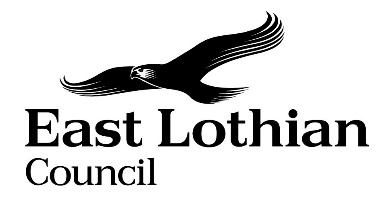 Supporting Good DecisionsPromoting Equality and Human Rights; Reducing Poverty; and Protecting the EnvironmentIntegrated Impact Assessment FormIntegrated Impact Assessment FormPromoting Equality and Human Rights; Reducing Poverty; and Protecting the EnvironmentSection 1: Screening1.1 Briefly describe the policy/proposal/activity you are assessing.Set out a clear understanding of the purpose of the policy/ proposal/ activity being developed or reviewed (e.g. objectives, aims) including the context within which it will operate.What will change as a result of this policy?Deciding if a full Impact Assessment is needed. Please answer the following questions:If you have answered yes to questions 1 and 2 above, please proceed to complete the Integrated Impact Assessment. If you have answered No then an IIA does not need to be completed.  Please keep a copy of the screening paperwork.If you have answered yes to question 3, you will need to consider whether you need to complete a Strategic Environmental Assessment. If you have answered yes to question 4, you will need to consider whether you need to complete a Data Protection Impact Assessment. Please seek further advice from the Team Manager Information Governance. __________________________________________________________________Section 2: Integrated Impact AssessmentHave those who are directly affected by the policy had the opportunity to comment on new proposals?What information/data have you used to inform the development of the policy to date?  What does the evidence/ research suggest about the policy’s actual or likely impact on equality groups and those vulnerable/ or experiencing socio-economic disadvantage?How does the policy meet the different needs of groups in the community? Are there any other factors which will affect the way this policy impacts on the community or staff groups? Is any part of this policy/ service to be carried out wholly or partly by contractors?If yes, how have you included equality and human rights considerations into the contract?Have you considered how you will communicate information about this policy or policy change to those affected e.g. to those with hearing loss, speech impairment or English as a second language?Please consider how your policy will impact on each of the following?Section 3. Action PlanWhat, if any changes will be made to the proposal/ policy as a result of the assessment? For consideration of the Head of ServiceCan you identify any cumulative impacts on equality groups or vulnerable people arising from this policy, when considered alongside other changes across other services?Sign off by Head of ServiceName:Date:Title of Policy/ ProposalTimescale for Implementation IIA Completion DateCompleted by Lead officerYesNoThe policy/ proposal has consequences for or affects people e.g. how they can access a service?The policy/proposal has potential to make a significant impact on equality and human rights, socio-economic disadvantage, the council’s role as a corporate parent, or the council’s commitment to tackling climate change?The policy/proposal is likely to have a significant environmental impact as defined by the Environmental Impact Assessment (Scotland) Act 2005?The policy/ proposal involves a data processing activity (storage / collection of personal data) that is likely to result in a high risk to individuals as determined by Article 35 of the General Data Protection Regulation?Evidence CommentWhich groups are in particular need of this service?What level of service uptake/ access is there from protected and vulnerable groups?Can you identify positive outcomes for service usersWhat is the service user experience of those from protected or vulnerable groups?What opportunity have those from protected groups had to co-produce or comment on the service/ plans?CommentsEquality Groups Older people, people in the middle yearsChildren and young people childrenWomen, men and transgender people (includes issues relating to pregnancy and maternity)Disabled people (includes physical disability, learning disability, sensory impairment, long-term medical conditions, mental health problems)Minority ethnic people (includes Gypsy/Travellers,  migrant workers)Refugees and asylum seekers People with different religions or beliefs (includes people with no religion or belief)Lesbian, gay, bisexual and heterosexual people People who are unmarried, married or in a civil partnershipThose vulnerable to falling into povertyUnemployedPeople on benefitsLone Parents Care experienced children and young peopleCarers (including young carers)Homeless peopleThose involved in the community justice systemPeople with low literacy/numeracy Families with 3 or more childrenThose with a child/ children under 1Geographical communitiesRural/ semi rural communitiesUrban Communities Coastal communities Those living in the most deprived communities (bottom 20% SIMD areas)People with communication needs:Gaelic Language Speakers {refer if necessary to the Council’s Gaelic Language Plan}British Sign Language (BSL) users {refer if necessary to the Council’s BSL Plan}English as a Second LanguageOther e.g. DeafBlind, Plain English, Large Print Equality and Human rightsPromotes / advances equality of opportunity e.g. improves access to and quality of servicesPromotes good relations within and between people with protected characteristics and tackles harassmentPromotes participation, is inclusive and gives people control over decisions which affect themPreserves dignity and self-respect of individuals (does not lead to degrading treatment or stigma)Builds support networks, resilience,  community capacityComments:Socio-Economic Disadvantage / reducing povertyMaximises income and/or reduces income inequalityHelps young people into positive destinationsAids those returning to and those progressing within the labour marketImproves employability skills, including  literacy and numeracyReduces the costs of taking part in activities and opportunitiesReduces the cost of living Comments :Tackling Climate ChangeReduces the need to travel or increases access to sustainable forms of transportMinimises waste / encourages resource efficiency / contributes to the circular economyEnsures goods / services are from ethical, responsible and sustainable sourcesImproves energy efficiency / uses low carbon energy sourcesProtects and/or enhances natural environments / habitats / biodiversityPromotes the transition to a low carbon economyPrepares and/or adapts communities for climate change impactsComments:Corporate Parenting and Care Experienced Young PeopleImpacts on care experienced young peopleProvides opportunities or reduces opportunities to participate in activities which are designed to promote the wellbeing of young peopleAdversely affects the wellbeing of young peopleAdversely impacts on outcomes for care experienced young peopleComments:Changes to be madeExpected outcome of the changeResources RequiredTimelineResponsible person